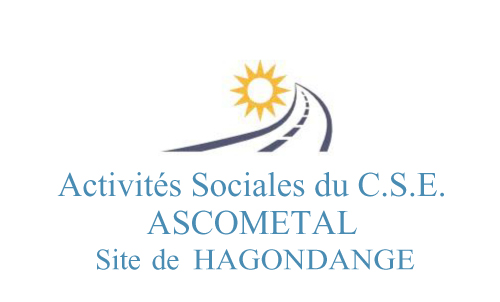 DEMANDE AIDE AUX VACANCES 2024NOM – PRENOM OUVRANT DROIT	ADRESSE COMPLETE	CODE POSTAL	VILLE	TELEPHONE	ADRESSE MAIL	SERVICE	LIEU DU SEJOUR 	DATES DU SEJOUR DU	AU	PARTICIPANTS A CE SEJOURDemande déposée le 	SIGNATURENOMPRENOMDATE DE NAISSANCELIEN DE PARENTE